BRAND VISUAL IDENTITY CHECKLIST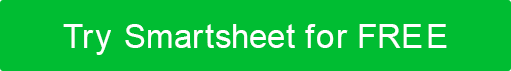 BRAND VISUAL IDENTITY CHECKLISTBRAND VISUAL IDENTITY CHECKLISTBRAND VISUAL IDENTITY CHECKLISTBRAND VISUAL IDENTITY CHECKLISTBRAND VISUAL IDENTITY CHECKLISTGENERALGENERALCOLORSCOLORSCOLORSCOLORSDoes your visual identity reflect your brand personality?Does your color palette take marketing psychology into consideration?Does your color palette take marketing psychology into consideration?Does your color palette take marketing psychology into consideration?Are your brand visuals geared toward your target audience?Do you have a strategy for how to use colors on your website?Do you have a strategy for how to use colors on your website?Do you have a strategy for how to use colors on your website?Do your images communicate a cohesive story?Is your color scheme consistent across all marketing materials and channels?Is your color scheme consistent across all marketing materials and channels?Is your color scheme consistent across all marketing materials and channels?LOGOLOGOTYPOGRAPHYTYPOGRAPHYTYPOGRAPHYTYPOGRAPHYIs your logo unique and easily recognizable?Do your typographical choices work with your logo and reflect the feel of your brand?Do your typographical choices work with your logo and reflect the feel of your brand?Do your typographical choices work with your logo and reflect the feel of your brand?Does your logo work well at small sizes?Have you limited your choices to 2-3 fonts?Have you limited your choices to 2-3 fonts?Have you limited your choices to 2-3 fonts?Is the logo effective for online and print use?Are your font choices legible both in print and on screens?Are your font choices legible both in print and on screens?Are your font choices legible both in print and on screens?ICONOGRAPHYICONOGRAPHYORGANIZATIONORGANIZATIONORGANIZATIONORGANIZATIONAre your icons clear, even at small sizes?Do you have a hierarchy for how to use visual elements on your website?Do you have a hierarchy for how to use visual elements on your website?Do you have a hierarchy for how to use visual elements on your website?Are icons relevant and used sparingly?Does your visual content guide viewers intuitively?Does your visual content guide viewers intuitively?Does your visual content guide viewers intuitively?ILLUSTRATIONILLUSTRATIONOTHEROTHEROTHEROTHERAre illustrations simple?Do they stick to a consistent style?DISCLAIMERAny articles, templates, or information provided by Smartsheet on the website are for reference only. While we strive to keep the information up to date and correct, we make no representations or warranties of any kind, express or implied, about the completeness, accuracy, reliability, suitability, or availability with respect to the website or the information, articles, templates, or related graphics contained on the website. Any reliance you place on such information is therefore strictly at your own risk.